Synergistic Exfoliation of MoS2 by Ultrasound Sonication in a Supercritical Fluid Based Complex SolventXi Tan, Wenbin Kang, Jingfeng Liu, Chuhong Zhang*State Key Laboratory of Polymer Materials Engineering, Polymer Research Institute of Sichuan University, Chengdu 610065, China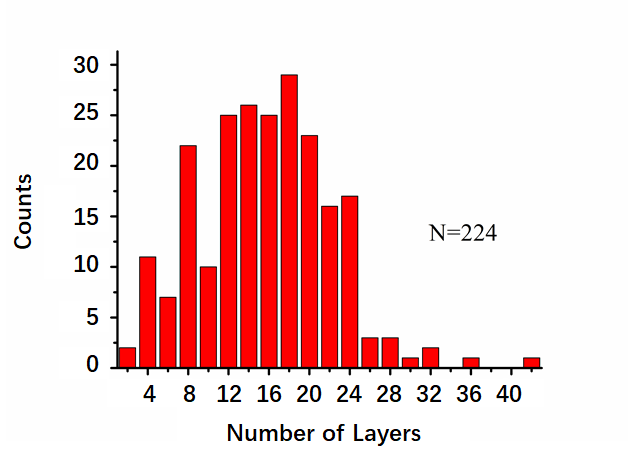 Additional file 1: Figure S1. The distribution plot for the number of layers of exfoliated MoS2 nanosheets